В рамках декады «Бала құқығы- адам құқығы», также кампании «Детство без-жестокости и насилия»  среди учащихся 5-х классов  социальным педагогом Бейсекеевой З.Р. и классными руководителями  проведена правовой турнир «Я и мои права».Цели:познакомить учащихся с основными правами ребенка, провозглашенными в Конвенции о правах ребенка;определить какие различия существуют между правами и обязанностями детей;побудить задуматься над проблемами детей и способами их решения;на примере сказочных героев показать, как нарушаются права человека;использовать приобретенные знания и умения в практической деятельности и повседневной жизни для полноценного выполнения характерных для подросткового возраста социальных ролей и нравственной и правовой оценки конкретных поступков людей;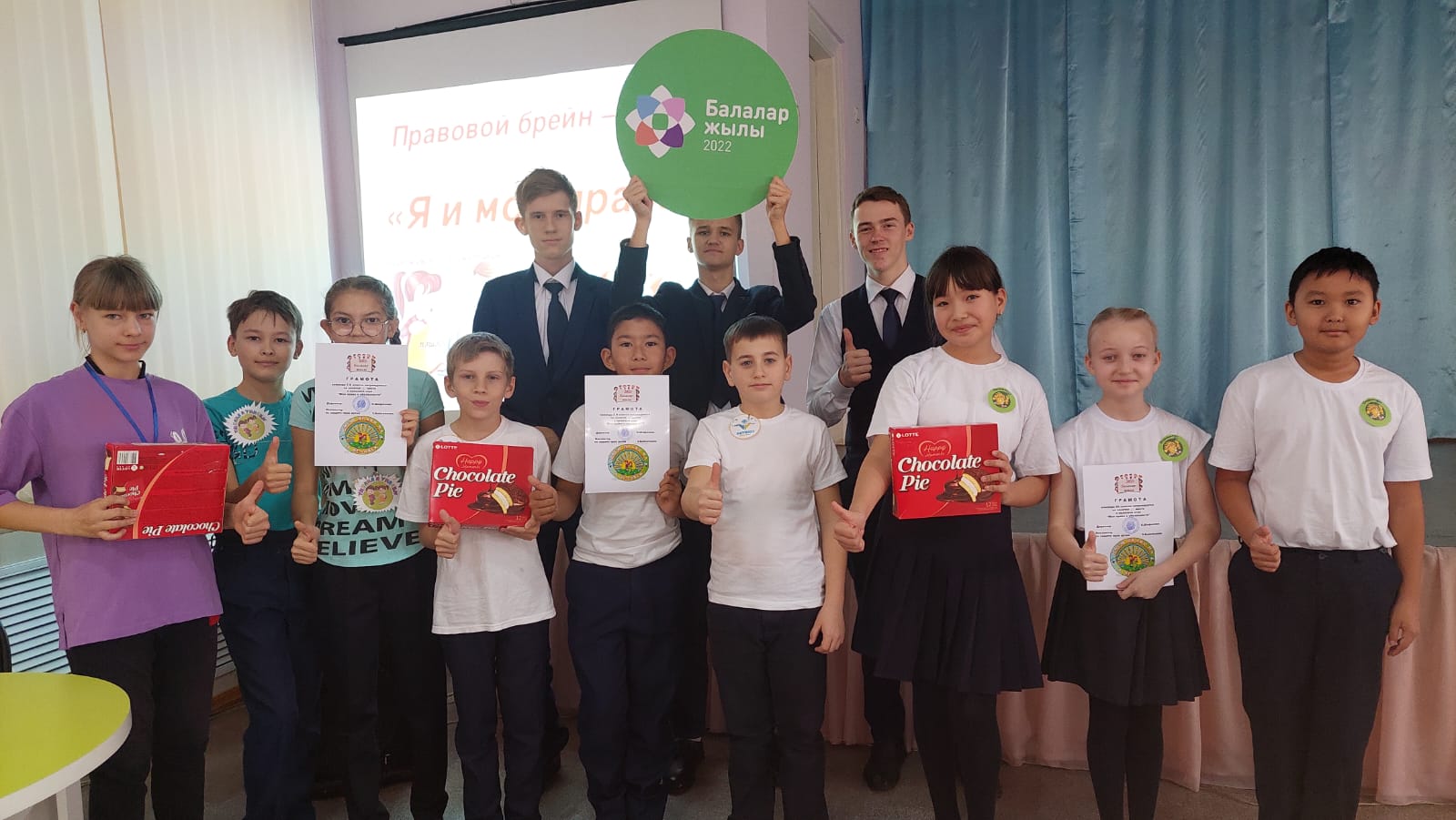 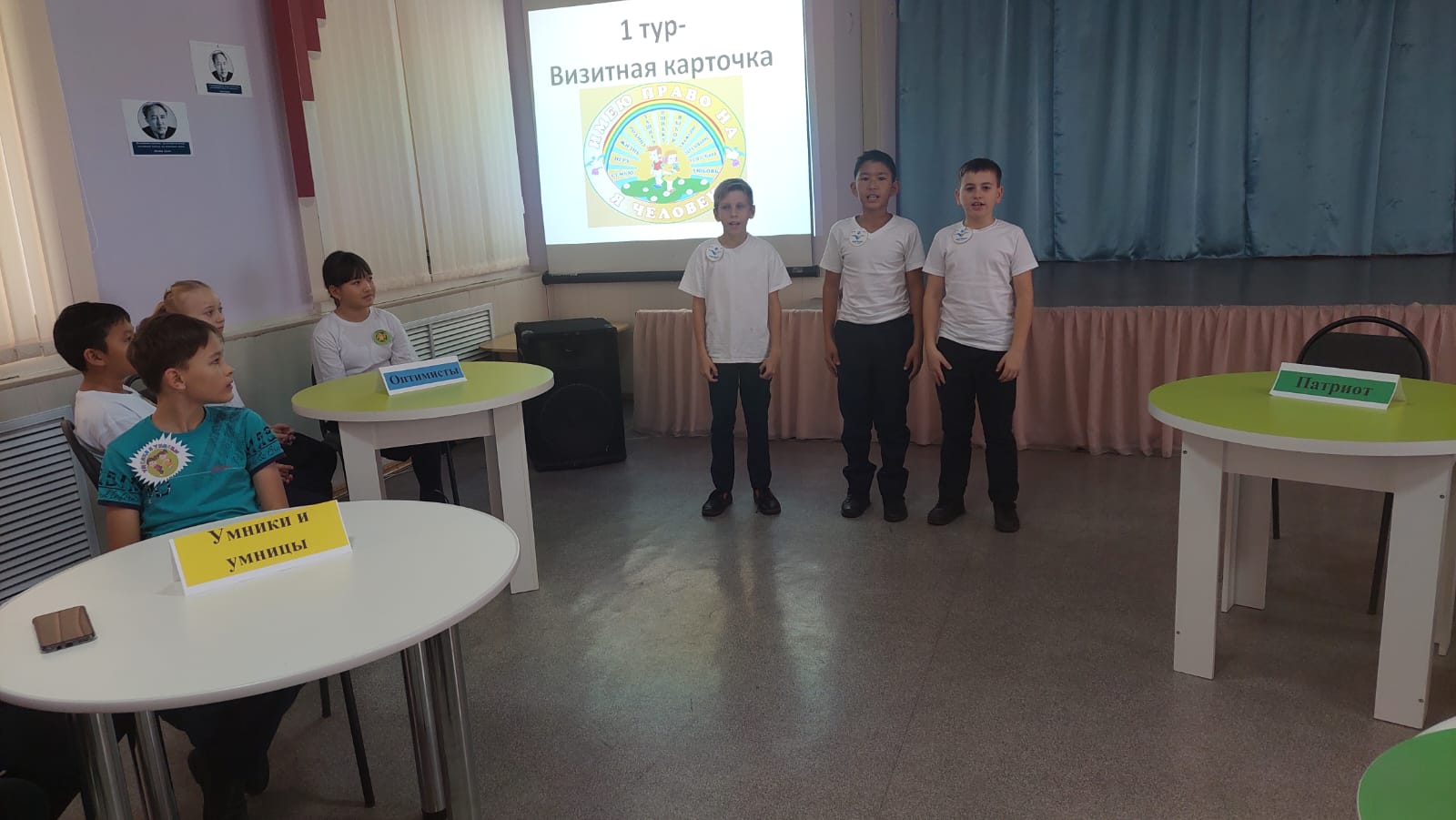 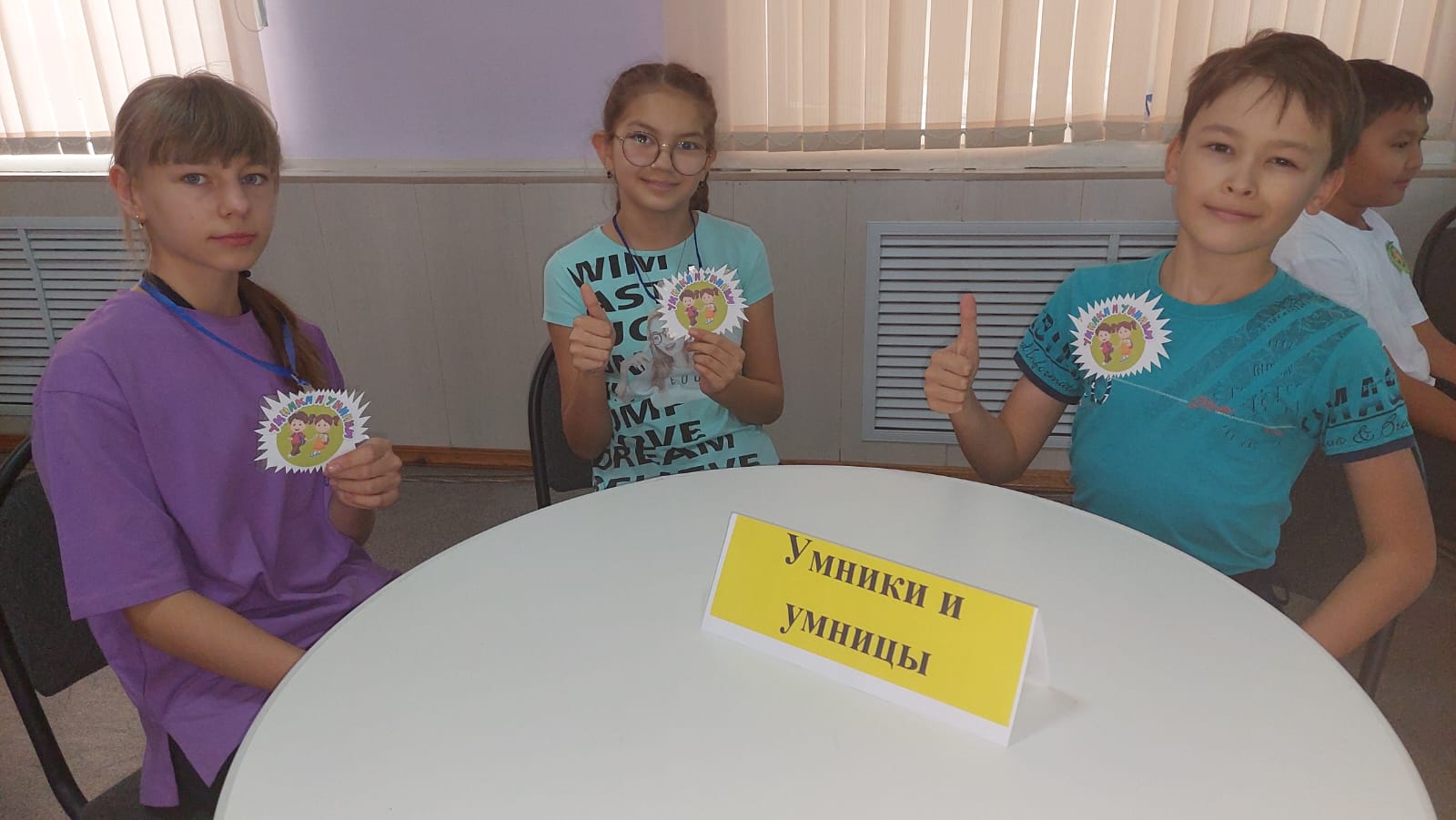 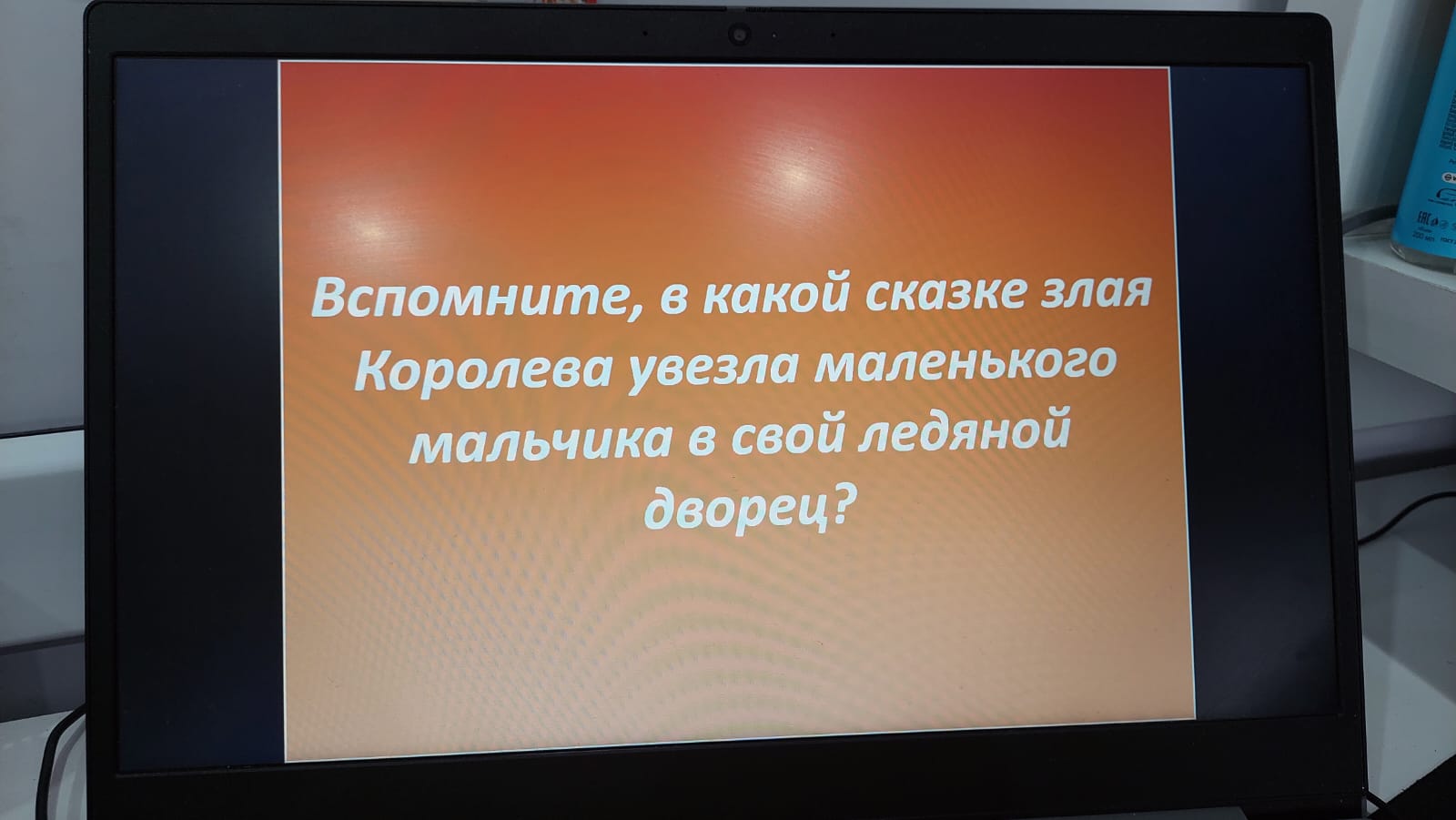 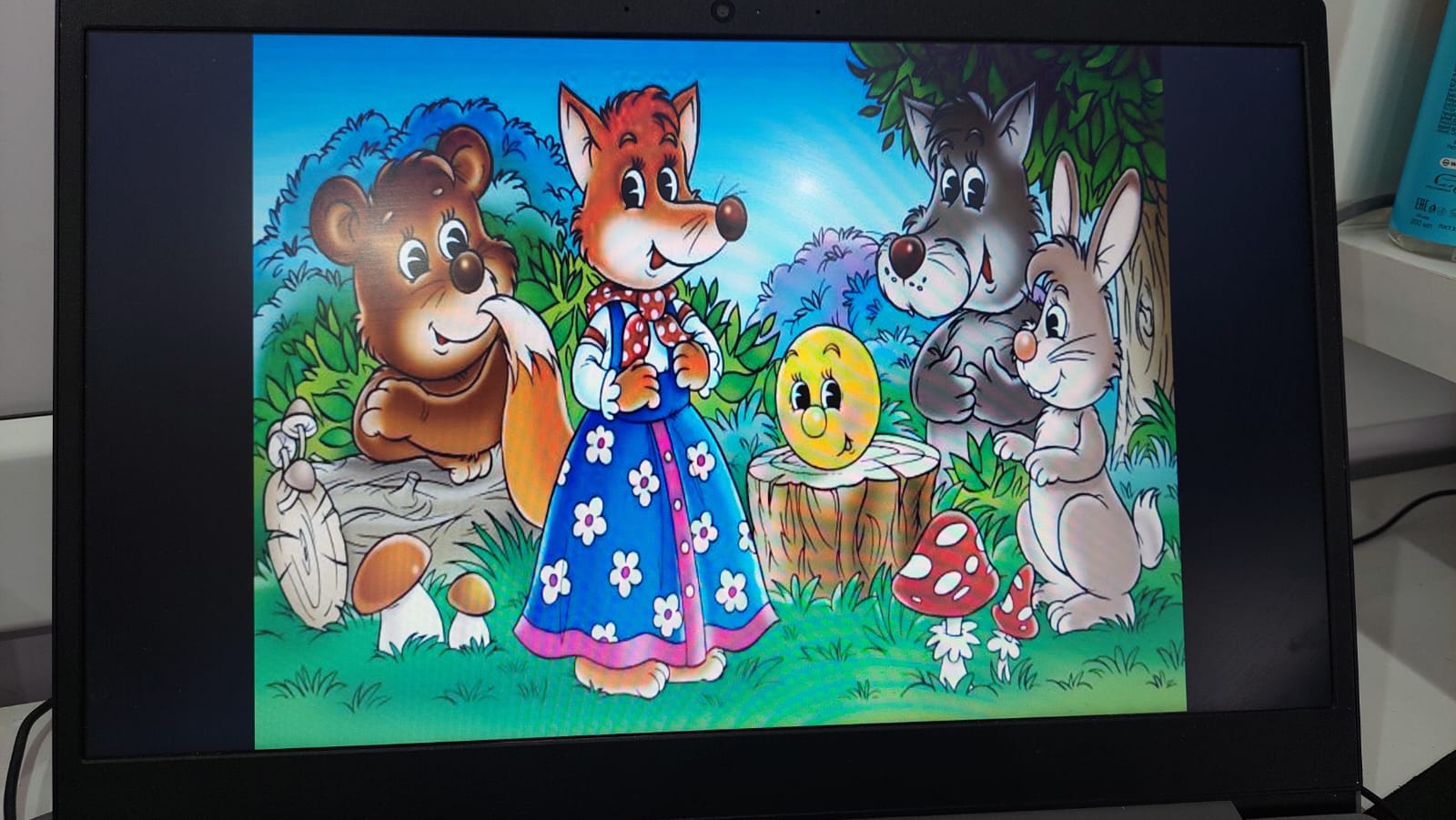 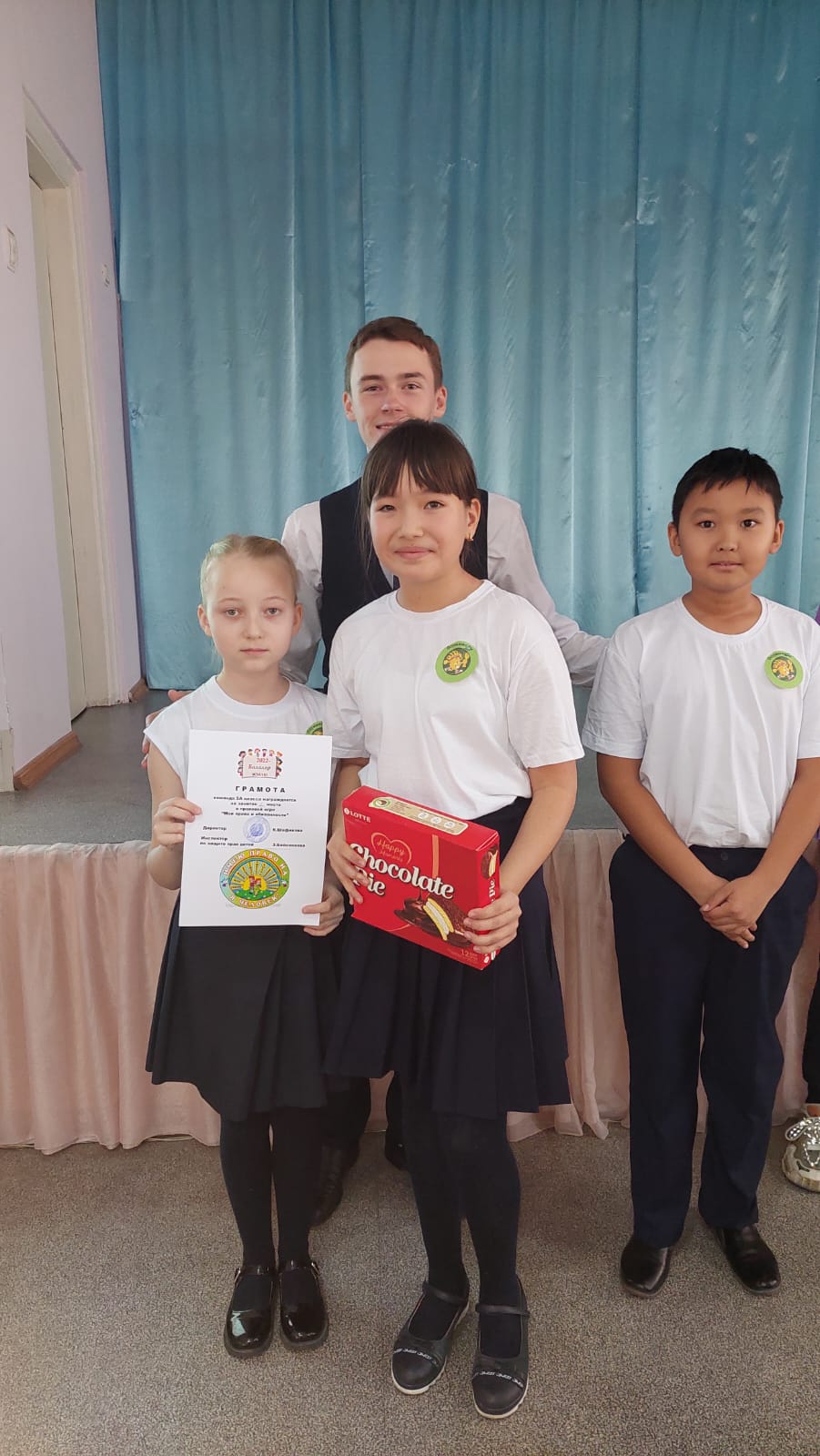 